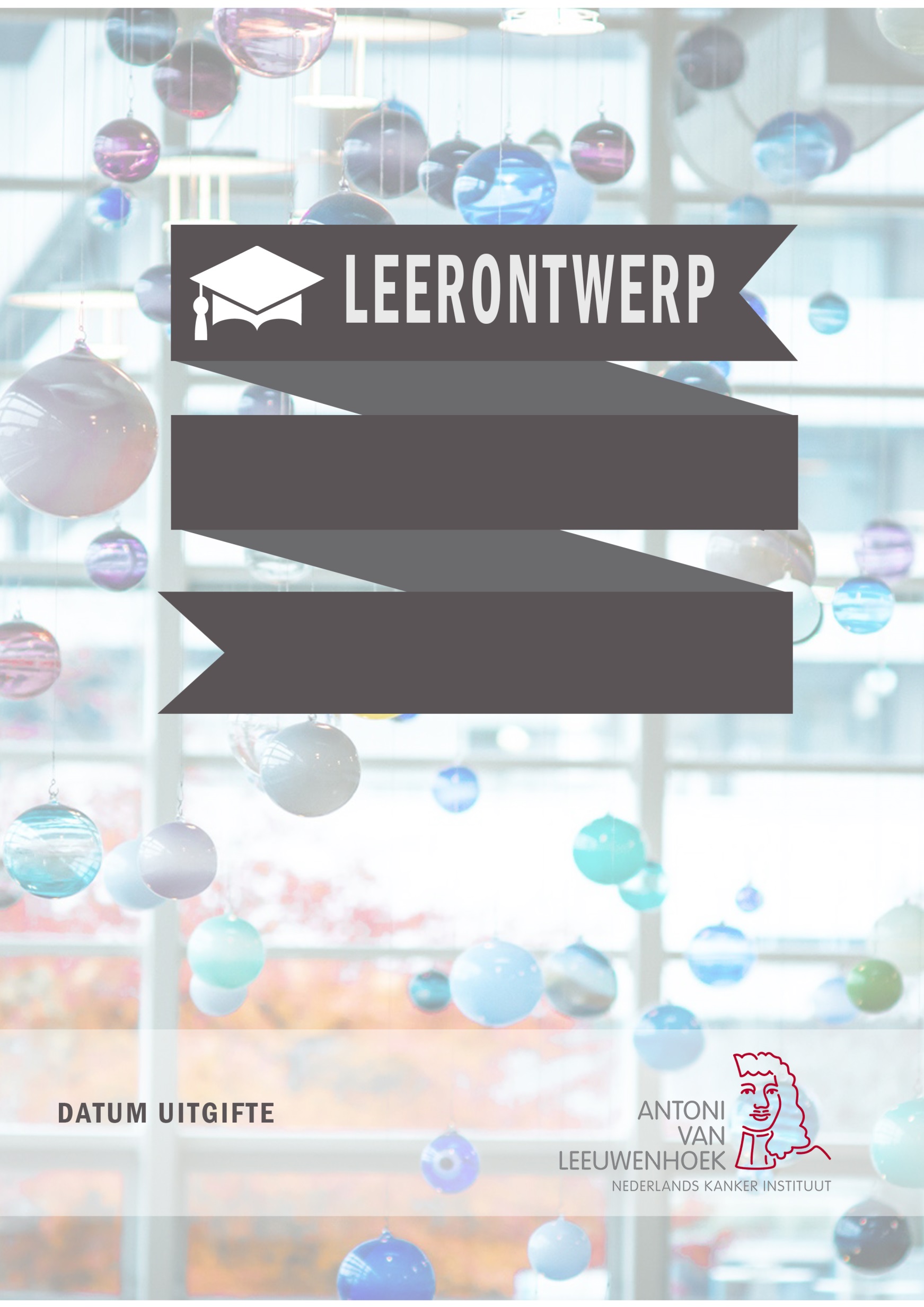 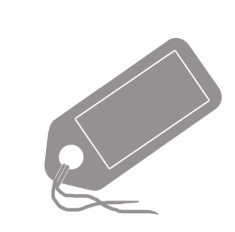 Gegevens leerontwerp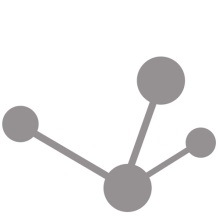 AchtergrondDe BLS (is een verplichte training voor alle medewerkers met direct patiëntencontact. Deze medewerkers zijn verplicht de BLS praktijktraining (1 uur) jaarlijks te volgen. In deze training leren de medewerkers de eerste reanimatievaardigheden, inclusief het gebruik van AED. De training is ingericht conform de landelijke richtlijnen van de reanimatie raad.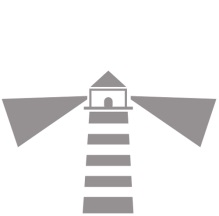 omgevingsscanDe BLS trainingen worden in eerste instantie op de afdelingen zelf uitgevoerd. Tevens wordt 1 keer per maand een centrale les aangeboden. Een ieder kan zich daarvoor aanmelden via het leerportaal. De centrale les wordt verzorgd in het opleidingslokaal. Daarnaast kunnen medewerkers van alle afdelingen ook aansluiten bij lessen die op andere afdelingen worden georganiseerd. In het leerportaal staan alle data vermeld, inclusief de instructeur die de les verzorgd.Elke afdeling beschikt over eigen opgeleide instructeurs die de trainingen op de afdeling verzorgen. De afdelingen bekostigen de trainingen op hun afdeling in principe zelf. 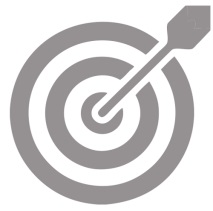 Doelstelling Het AVL heeft voldoende en tijdig opgeleide medewerkers in huis en voldoet daarmee aan de wettelijke verplichtingen. Tevens leiden wij mensen op conform de meest recente wettelijke eisen opgeleid door de Nederlandse reanimatie raad.Na het volgen van de BLS training zijn medewerkers in staat om op een juiste en verantwoorde manier een reanimatie (basis) uit te voeren en de AED te gebruiken. 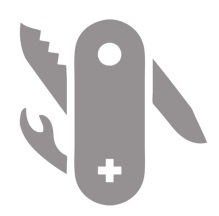 Kennis en vaardighedenNa het volgen van de BLS:Kennen de medewerkers het AVL reanimatie protocol (kennis)Kennen de medewerkers de theorie van BLS (kennis) (zie bijlage)Kunnen medewerkers reanimatie BLS uitvoeren en de AED bedienen (vaardigheden) conform de wettelijke richtlijnen.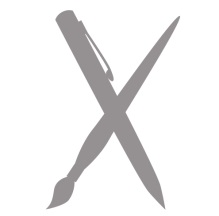 het ontwerpTheoriedeel:e-learning (learning guide, zie bijlage)e-learning toets met toetsvragen Praktijkdeel:Praktijktraining door BLS instructeur (1 uur). Dit uur is opgebouwd uit: 15 minuten plenair theorie behandelen (in gang op theorie en toets), 30 minuten oefenen op pop en 15 minuten praktijksituaties plenair bespreken.De training wordt gegeven door de volgende instructeurs:Radiotherapie: Rogier van Noord (medisch beeldvormings- en stralingsdeskundige) radiotherapie), Inge de Jong (medisch beeldvormings- en stralingsdeskundige) en Barbara Broek medisch beeldvormings- en stralingsdeskundige Broek, en Silvie Reinders (medisch beeldvormings- en stralingsdeskundige). OBC: Margreet Gartsen, Verpleegkundige OBCRadiologie: Ingrid Veldema, Radiodiagnostisch laborant, Ingeborg Franx, radiodiagnostisch laborant.Poli: Monique Steen, Front Office medewerker PoliDB: Inge Stoffels, oncologieverpleegkundige dagbehandelingDBO: Heidi Letschert (weekend-avond-nacht hoofd)4e etage: Agnes Sanders, oncologieverpleegkundige HOD/MOD5e etage: Ruth Winia, oncologieverpleegkundige HOD/MOD6e etage: Peter Kortzorg (weekend-avond-nacht hoofd)OK: Freek v. Heerebeek (anesthesie medewerker OK) en Linda v/d Veer (recovery verpleegkundige)Heidi Letschert is de coördinator van de BLS en het aanspreekpunt voor de instructeurs. Zij verzorgt ook de nieuwsbrieven richting de instructeurs.Op regelmatige basis (1 keer per kwartaal) wordt de voortgang geëvalueerd en processen bijgesteld indien nodig.RandvoorwaardenVoor deze training is een cursussite aangemaakt (Ilias), zie bijlage. Dit is de site voor deelnemers met:De e-learning BLS/ALS De e-learning kennistoetsDe medewerkers ontvangen automatisch een signaal als de geldigheid gaat verlopen.Alle medewerkers moeten zich aanmelden via het leerportaal. De teamleiders moeten daarop sturen. De instructeurs sturen hun presentielijsten achteraf aan de AVL academie, zodat de training/deelname geregistreerd kan worden..Voor de praktijktraining zijn materialen benodigd (Pop, AED). TijdsplanningROllen & COmmunicatieOpdrachtgever: Heidi Letschert (coördinator BLS)Opleidingsadviseur: Flore OssewaardeOpleidingsassistent: Judith van EckPraktische zakenOpdrachtgever:Heidi Letschert (coördinator en instructeur)Afdeling:AVL breedDoelgroep:Alle medewerkers met direct patiëntencontactData/tijdstip:Alle data zijn op te vragen in het leerportaal. Gedurende het hele jaar worden veel lesmomenten aangebodenFrequentie:1 x per jaar moeten deelnemers zich aanmelden voor de herhaling.Leerportaal inrichting:Leerportaal is ingericht: Alle lessen worden in het leerportaal gezet.Ook link naar cursussite Ilias voor e-learning en kennistoets.Locatie:2 opleidingslokalenType lokaal:Stopcontact vereist, verder geen eisen.Lokaal opstelling:Geen eisen. Als meubilair maar aan kant geschoven kan worden.Benodigde middelen:BLS pop, defibrillator. Zorgen trainers zelf voor.Benodigde cateringnvtOptioneel: Accreditatie kwaliteitsregister:Ja (PE Punten worden aangevraagd)Optioneel: Geldigheid bekwaamheid:Geldigheid 1 jaar. Praktijktraining moet 1 x per jaar gedaan worden.Minimaal aantal deelnemers:4 Maximaal aantal deelnemers :8Kennisgebied:Veiligheid, arboProgramma lesinhoud:Scenariotraining BLSOverige: